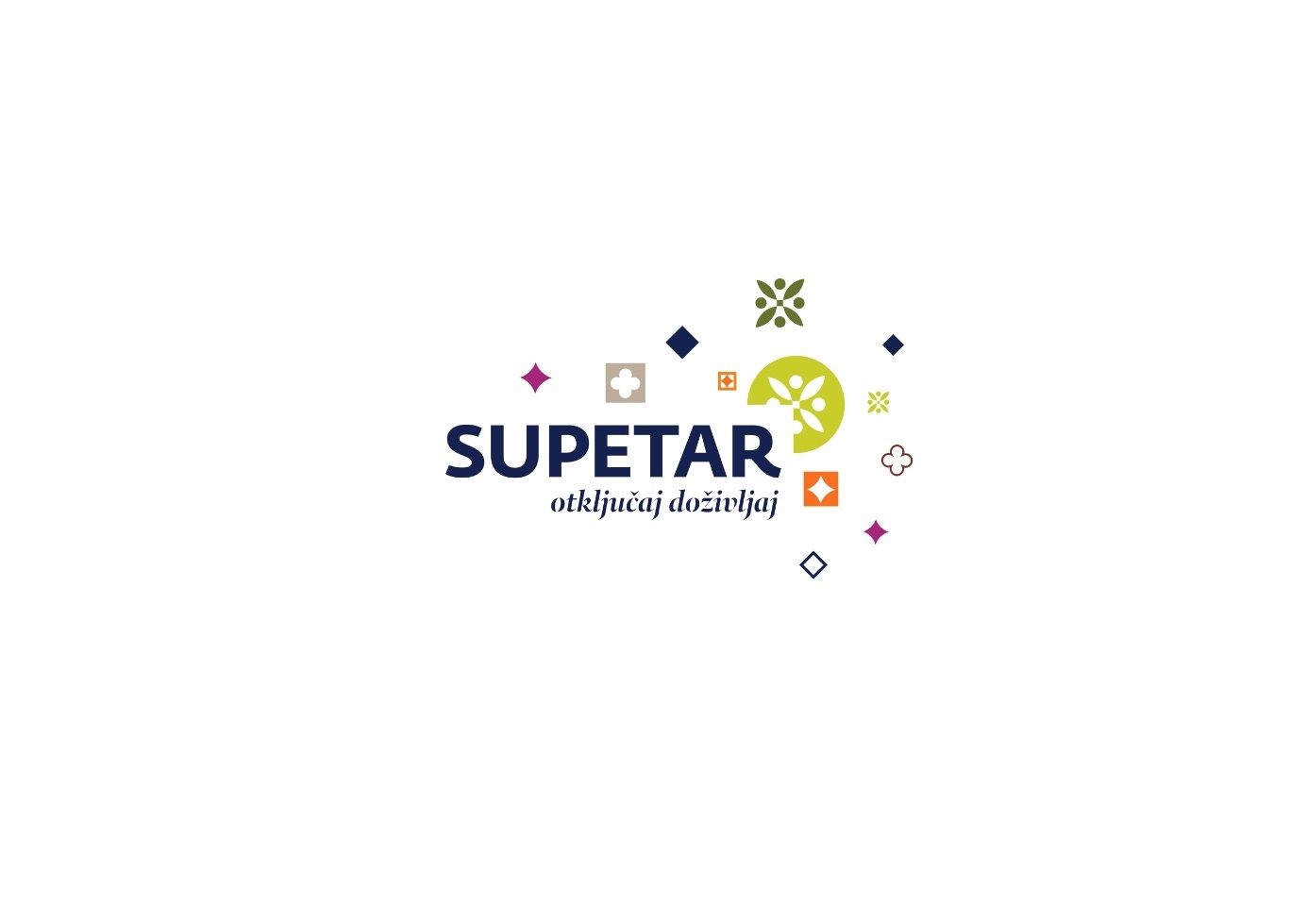 660/23PRIJEDLOG PROGRAMA RADA TURISTIČKE ZAJEDNICE GRADA SUPETRA ZA 2024. GODINUMartina Rendić, mag.oeccDirektorProsinac 2023. g.U V O DPrijedlog godišnjeg programa rada Turističke zajednice Grada Supetra za 2024. godinu izrađen  je u skladu i poštujući  Metodologiju i obvezatne upute za izradu godišnjeg programa rada i izvješća o izvršenju godišnjeg programa rada propisanog od Ministarstva turizma i sporta u studenom 2020. godine. Zajednički ciljevi Turističkih zajednica definirani su člankom 9. Zakona o turističkim zajednicama i promicanju hrvatskog turizma (NN 52/19 i 42/20), te je sukladno istom rad turističkih zajednica usmjeren na tri glavna pravca djelovanja i to:Razvoj i marketing destinacije kroz koordiniranje ključnih aktivnosti turističkog razvoja (planiranje, razvoj turističkih proizvoda u destinaciji, financiranje, donošenje i provedba odluka) u skladu s dokumentima kojima se definira nacionalna strategija razvoja turizmaOsiguravanje cjelovitije zastupljenosti specifičnih lokalnih/regionalnih interesa kroz jačanje lokalne/regionalne inicijative i povezivanje dionika na lokalnom/regionalnom nivou radi stvaranja međunarodno konkurentnih turističkih proizvodaPoboljšanje uvjeta boravka turista u destinaciji te razvijanje svijesti o važnosti i gospodarskim, društvenim i drugim učincima turizma, kao i potrebi i važnosti očuvanja i unapređenja svih elemenata turističke resursne osnove određene destinacije, a osobito zaštite okoliša, kao i prirodne i kulturne baštine sukladno načelima održivog razvoja.Zadaće lokalne turističke zajednice definirane su Zakonom o turističkim zajednicama i promicanju hrvatskog turizma (NN 52/19 i članak 32 i 42/20 članak)U članku 32. spomenutog Zakona navedene su sve Zadaće lokalne turističke zajednice pa tako  i TZG Supetra. Naše su zadaće stoga:1. Razvoj proizvoda1.1. sudjelovanje u planiranju i provedbi ključnih investicijskih projekata javnog sektora i ključnih projekata podizanja konkurentnosti destinacije1.2. koordinacija i komunikacija s dionicima privatnog i javnog sektora u destinaciji1.3. razvojne aktivnosti vezane uz povezivanje elemenata ponude u pakete i proizvode – inkubatori inovativnih destinacijskih doživljaja i proizvoda1.4. razvoj događanja u destinaciji i drugih motiva dolaska u destinaciju za individualne i grupne goste1.5. razvoj ostalih elemenata turističke ponude s fokusom na cjelogodišnju ponudu destinacije1.6. praćenje i apliciranje, samostalno ili u suradnji s jedinicom lokalne samouprave i drugim subjektima javnog ili privatnog sektora, na natječaje za razvoj javne turističke ponude i infrastrukture kroz sufinanciranje iz nacionalnih izvora, fondova Europske unije i ostalih izvora financiranja1.7. upravljanje kvalitetom ponude u destinaciji1.8. strateško i operativno planiranje razvoja turizma ili proizvoda na destinacijskoj razini te po potrebi organizacija sustava upravljanja posjetiteljima1.9. sudjelovanje u izradi strateških i razvojnih planova turizma na području destinacije1.10. upravljanje javnom turističkom infrastrukturom1.11. sudjelovanje u provođenju strateških marketinških projekata koje je definirala Hrvatska turistička zajednica.2. Informacije i istraživanja2.1. izrada i distribucija informativnih materijala2.2. stvaranje, održavanje i redovito kreiranje sadržaja na mrežnim stranicama destinacije i profilima društvenih mreža2.3. osnivanje, koordinacija i upravljanje turističkim informativnim centrima (ako postoje/ima potrebe za njima)2.4. suradnja sa subjektima javnog i privatnog sektora u destinaciji radi podizanja kvalitete turističkog iskustva, funkcioniranja, dostupnosti i kvalitete javnih usluga, servisa i komunalnih službi na području turističke destinacije2.5. planiranje, izrada, postavljanje i održavanje sustava turističke signalizacije, samostalno i/ili u suradnji s jedinicom lokalne samouprave2.6. operativno sudjelovanje u provedbi aktivnosti sustava eVisitor i ostalim turističkim informacijskim sustavima sukladno uputama regionalne turističke zajednice i Hrvatske turističke zajednice kao što su: jedinstveni turistički informacijski portal te evidencija posjetitelja i svih oblika turističke ponude.3. Distribucija3.1. koordiniranje s regionalnom turističkom zajednicom u provedbi operativnih marketinških aktivnosti3.2. priprema, sortiranje i slanje podataka o turističkoj ponudi na području destinacije u regionalnu turističku zajednicu i Hrvatsku turističku zajednicu3.3. priprema destinacijskih marketinških materijala sukladno definiranim standardima i upućivanje na usklađivanje i odobrenje u regionalnu turističku zajednicu3.4. pružanje podrške u organizaciji studijskih putovanja novinara i predstavnika organizatora putovanja u suradnji s regionalnom turističkom zajednicom te u suradnji s Hrvatskom turističkom zajednicom3.5. obavljanje i drugih poslova propisanih ovim Zakonom ili drugim propisom.Turistička zajednica ima i svoje strateške ciljeve , a njihova je osnova u Glavnom planu razvoja turizma Splitsko-dalmatinske županije (2017. – 2027.) sa strateškim  i  operativnim  planom marketinga.  Osnovni cilj Glavnog plana turizma SDŽ-a (2017. – 2027.) sa strateškim i operativnim planom marketinga će definirati strateški i operativni koncept razvoja turizma koji će osigurati proizvodne, institucionalne, organizacijske i ljudske pretpostavke za uspostavljanje trajne privlačnosti Županije kao turističke destinacije i poboljšavanje njezine konkurentske sposobnosti na međunarodnom turističkom tržištu, omogućavajući kontinuirani rast blagostanja stanovnika i korištenje resursne osnove na načelima održivog razvoja. Okvirni strateški ciljevi odnose se na povećanje tržišne konkurentnosti odnosno na: povećanje prepoznatljivosti SDŽ-a na ciljnim tržištima kao sadržajne destinacije koja osim sunca i mora nudi cijelu paletu drugih proizvoda te povećanje atraktivnosti SDŽ-a na ciljnim tržištima kao destinacije atraktivne kroz veći dio godine.  Poštujući i gore navedeno strateški ciljevi Turističke zajednice Grada Supetra su: Održivi turizamUnapređenje uvjeta za razvoj turizma Zelena i digitalna tranzicijaPovećanje prihoda od turizma razvojem turističkih proizvoda, ali i osmišljavanjem novihUnapređenje upravljanja turizmom Prijedlog programa rada Turističke zajednice Grada Supetra za 2024.  rađen je i na osnovi:Rezultata turističkog prometa ostvarenog na području djelovanja TZG SupetraRezultata turističkog prometa ostvarenog na području SD županije i RHRazgovorima i iskustvima sa svim turistički dionicima na našem područjuposebnoIsto tako ovaj se Program temelji i na smjernicama Glavnog plana razvija turizma Splitsko-dalmatinske županije,  smjernicama Strategije razvoja turizma na području Grada Supetra za razdoblje 2016. – 2020.Također temelji se na  Zakonu o turističkim zajednicama i promicanju hrvatskog turizma (NN 52/19 i 42/20) poštujući zakonom propisane zadaće lokalne turističke zajednice definirane člankom 32.Kako bi kvalitetno pristupili izradi Plana programa rada i financijskog plana TZG Supetra za 2024. svakako treba analizirati statistiku 2023. godine. Zbrajajući i analizirajući podatke iz sustava e Visitor dolazimo do slijedećeg. U razdoblju od 1. siječnja 2023. do 30. stu 2023. na području Grada Supetra ostvareno je  83 830 dolazaka (2022. – 81 898 )  i ostvareno  572 384 noćenja (2022. – 562 737 ). Ovdje govorimo o komercijalnim i nekomercijalnim dolascima i noćenjima. (tablica 1.)  U usporedbi s istim periodom 2022. godine, tako govorimo o povećanju od 2,36% više dolazaka i 1,71% turističkih noćenja. Još uvijek podatke uspoređujemo sa zadnjom pred pandemijskom godinom 2019., te isti daju ohrabrujuće brojeve, naime 2023. u odnosu na 2019. godinu bilježimo tako porast od 1,52% u dolascima, dok smo na noćenjima u minusu od samo 0,30%  od 2019.U nastavku tabelarnim prikazima dajem analizu 2023. godine.Tabela 1: broj dolazaka i noćenja prema zemljama dolaska 01.01.-30.11.2023./2022. (sva naselja)Komercijalni i nekomercijalni (TOP 10 ZEMALJA)Tabela 2: turistički dolasci i ostvarena noćenja prema  vrsti smještaja  od 01.01. – 30.11.2023. (sva naselja)Tabela 3: turistički dolasci i ostvarena noćenja po mjesecima sva naselja 01.01. – 30.11.2023.Tabela 4: Turistički dolasci i noćenja po naseljima 01.01. – 30.11.2023Tabela 5: broj ležaja po vrsti objekataTablica 6: ukupno uplaćena turistička pristojba do 12. prosinca 2023. i raspodjela sukladno Zakonu o turističkoj pristojbiSumirajući sve navedeno sastavljen je Plan i program rada TZG Supetra za 2024. a posebno iz njega izdvajamo aktivnosti prema kojima ćemo se posebno usmjeriti:Nastavak zajedničkih projekata svih turističkih zajednica otoka Brača i općine Nerežišća na projektima: BRAČ OUTDOOR, VIA BRATTIA i CAMINO BRAČ,Potpora kampovima i hotelima u vidu predstavljanja paketa u katalozima i on linePotpora hotelskim kućama, hotelima, obrtima i poduzećima za nastupe na sajmovimaPotpore za manifestacije u pred i posezoni za naselje Splitska, Mirca i ŠkripRevidiranje postojećih oznaka na tematskim stazama i usklađivanje s digitalizacijomNastavak projekta „Otključavanje okusa Brača“BRAČ TRAIL 2024.Izmjena svih ploča dobrodošlice na ulazima u naseljaNOĆ VRDOLCA i FJERA U GLAVICICamino Brač – dodatno označavanje i revidiranje postojećih oznaka i nadogradnja projektaoriGINal fest-Prvi festival ginaSupetarske skulpture - u suradnji s Gradom SupetromSadnja i uređenje šetnice Prva vala – Druga vala – KampNastavak suradnje s Gradom Supetrom i svim turističkim dionicima  na poboljšanju boravka turista na području Grada Supetra kao prepoznatljive destinacijeP R I H O D ITemeljni prihodi turističkih zajednica su turistička pristojba, članarina, prihodi od proračuna Grada/Županije/ Republike Hrvatske, prihodi od sustava turističkih zajednica, prihodi od EU fondova te prihodi od  gospodarske djelatnosti. Kao takve posebno ću ih izdvojiti u ovom Planu i programu rada TZG Supetra za 2024. Izravnom uplatom prihoda za HTZ, TZŽ SD, Hrvatskom crvenom križu i u proračun Grada Supetra, TZG Supetar ostaje 42,54 % turističke pristojbe i 55,90 % članarine TZ. U gradski proračun raspodjeljuje se 18,23 % ukupno uplaćene turističke pristojbe, a ova sredstva namijenjena su poboljšanju uvjeta boravka turista u pojedinom mjestu.Turistička pristojba na plovilima izvorni je prihod koji ne ovisi samo o turističkom prometu u nautičkom turizmu, a raspodjeljuje se temeljem posebnih propisa.Na 18. sjednici županije Splitsko-dalmatinske održane dana 24. travnja 2023. donesena je Odluka o visini boravišne pristojbe na području Splitsko-dalmatinske županije za 2024. godinu temeljem koje za našu destinaciju iznosi kako slijedi:Iznos turističke članarine za privatne iznajmljivače iznosi 5,97 eur (45,00 kn) za glavne krevete i 2,99 (22,50 kn) eur za pomoćne krevete. Iznos turističke pristojbe za područje Grada Supetra za 2024. godinu nisu se mijenjali, osim iznosa koji plaćaju vlasnici kuća i stanova za odmor koji su povećani i to za prvog i drugog prijavljenog iznosi po 13,24  EUR, a za sve ostale prijavljene po 6,64 EUR. Zakon nas obvezuje ukoliko dođe do odstupanja od Programa rada i financijskog plana u obimu većem od 5%, Turistička zajednica dužna je donijeti izmjene, odnosno dopune Programa rada i financijskog plana.Nastavno na gore navedene iznose turističke pristojbe za 2024. planiram prihode kako slijedi:IZVORNI PRIHODI: 							         339.762,00 EURTURISTIČKA PRISTOJBA 				                                  180.600,60 EURPrihodi od turističke pristojbe planiraju se u  iznosu malo više nego uplaćenom u tekućoj godini (2023.), budući je došlo do manjeg povećanja iznosa turističke pristojbe za vlasnike kuća   i stanova za odmor.TURISTIČKA PRISTOJBA DUG PROŠLIH RAZDOBLJA		                        109.161,40 EUR1.2.	      TURISTIČKA ČLANARINA 						           50.000,00 EURPrihodi od turističke članarine planiraju se u malo nižem iznosu nego što su uplaćeni u  tekućoj godini, je je u 2023. godini bilo naplate po dugovanjuPRIHOD IZ PRORAČUNA OPĆINE/GRADA/ŽUPANIJE I DRŽAVNOG PRORAČUNA           2.500,00 EURPRIHOD OD SUSTAVA TURISTIČKIH ZAJEDNICA			                       15.000,00 EURPod ovim prihodima podrazumijevaju se prihodi koje TZG Supetar ostvari prijavama na natječaje koje raspisuje TZŽ SD / HTZ za sufinanciranje manifestacija,  sajmova i prezentacija,  te prihodi koje TZG Supetar dobije refundiranjem za e Nautiku od strane HTZ.PRIHODI IZ EU FONDOOVA						              6.000,00 EUR       Ovdje podrazumijevamo prihode koje planiramo dobiti nakon što smo u protekloj godini završili s provedbom projekta „Supetarske ribarske fešte“, a kojim smo prošli  na natječaju LAG-a Brač, a kojima je odobreno 13.537,46 eur  za fešte „Mutne kale“ u Mircima, „Dani Varoša“ u Splitskoj i „Ribarska fešta“ u Škripu. To je prihod koji TZG Supetra ostvaruje provedbom tih projekta,a koji je trajao dvije godine (2022. i 2023.god), planirani iznos je iznos koji se isplaćuje za 2023.g4. 	PRENESENI PRIHODI IZ PRETHODNE GODINE	                    	                      31.043,18  EUR Preneseni prihod iz prethodne godine su planirani prihodi koji prelaze iz prošle godine u 2024. Odnosno planirani prihodi na računu 1.1.2024. godine.OSTALI PRIHODI							                              4.000,00 EUROstali prihodi se odnose na kamate, na prefakturiranje troškova zajedničkih pojekata (TZ otoka Brača i drugiH poslovnih subjekata), te prefakturiranje zajedničkih režijskih troškova, potpore, donacije i pomoći		UKUPNO  	PRIHODI      					             398.305,18 EUR                                                                           A K T I V N O S T I ISTRAŽIVANJE I STRATEŠKO PLANIRANJE 		38.162,00 EUR					IZRADA STRATEŠKIH/OPERATIVNIH/KOMUNIKACIJSKIH/AKCIJSKIH DOKUMENATA   	34.162,00 EURPLAN UPRAVLJANJA DESTINACIJOM							6.000,00 EURPočetkom 2024. predviđa se stupnje na snagu novog Zakona o turizmu, kojim se propisuje donošenje Plana upravljanja destinacijom te drugih potrebnih dokumenata.Sukladno novom Zakonu, cijelokupna odgovornost za upravljanje razvojem turizma destinacije spušta se na lokalnu razinu . Izradom  planova upravljanja pokazat  će se jasno u kojem smjeru će se razvijati destinacija, . Ovi dokumenti donose se na četri godine, a zadatak da ih izradi imaju turističke zajednice uz koordinaciju i sudjelovanje svih relevantnih dionika turizma uključujući jedinice lokalne I regionalne samouprave i građana. Ove planove usvajaju tijela turisitčke zajednice, dok čelnici lokalnih zajednica iste predlažu predstavničkim tijelima koji donose odluku o upravljanju destinacijom. S obzirom da zadnju odluku nakon donošenja Plana upravljanja destinacijom ima lokalna samouprava, nastojat ćemo da se rashodi za izradu ovog dokumenta zajednički podmire.Glavni temelj za izradu plana upravljanja u najrazvijenijim destinacijama, s indeksom turističke razvijenosti 1 i 2, bit će izračun prihvatnih kapaciteta, odnosno koliko pojedina destinacija može prihvatiti turista. Lokalne i regionalne turističke zajednice će svaka zasebno izrađivati Plan upravljanja destinacijom.Cilj aktivnosti:			Usklađivanje sa ZakonomNositelj aktivnosti: 		TZG SUPETAR, GRAD SUPETARRokovi realizacije aktivnosti:	tijekom 2024.REVIZIJA I PLAN RAZVOJA BICIKLISTIČKIH STAZA NA PODRUČJU GRADA SUPETRA  		28.162,00 EUR U tekućoj godini započeli smo s revizijom i planom razvoja biciklističkih staza na području Grada Supetra (I faza). Slijedeće godine planiramo nastaviti započet projekt – II faza u kojoj ćemo na temelju iscrpne analize potencijala postojećih resursa osmisliti i trasirati mrežu ruta prilagođenu zahtjevima i potrebama europskog cikloturističkog tržišta. Kod analiziranja i pregledanja potrebnih infrastrukturnih zahvata vodit ćemo se detaljnim poznavanjem želja i potrebama biciklista infrastrukturnih  zahtjeva uspješnih europskih cikloturističkih destinacija. Uz posebno kreiran vizualni identitet , trasiranje, izradu digitalnih podloga, organizacije radionica cikloturizma, kvalitetan video i foto materijal planiramo osmišljavanje i oblikovanje cikloturističke brošure te izradu komunikacijskog plana i plana digitalnog marketinga. Sve navedeno podijeljeno u fazu infrastruktura, razvoj usluga i brending i promocija bike staza.Cilj aktivnosti:		obogaćivanje turističke ponude kroz cijelu godinu za individualne i grupne gosteNositelj aktivnosti: 	TZG SUPETAR i TOP SPORT d.o.oRok realizacije aktivnosti:		tijekom 20241.2  ISTRAŽIVANJE I ANALIZA TRŽIŠTA							3.000,00 EURU slijedećoj godini planiramo napraviti posebne analize za određene projekte i manifestacije u koje ulaže TZG Supetar kako bi se vidjelo da li su iste i dalje potrebne ili bi trebalo uložiti u nešto novo.Ovim analizama TZG Supetar dobiti će povratnu informaciju o ulaganjima turističke zajednice na svim razinama promocije. Cilj aktivnosti:		analiza o ulaganjima na svim razinama promocije i ulaganja i određene projekteNositelj aktivnosti: 	TZG SUPETAR Rok realizacije aktivnosti:	tijekom 20241.3  MJERENJE UČINKOVITOSTI PROMOTIVNIH AKTIVNOSTI	           			1.000,00 EUR Turistička zajednica Grada Supetra dugi niz godina stvara arhivu prikupljanjem svih objava u medijima. Ovim mjerimo i pratimo naš položaj u elektronskim ali i pisanim medijima. Cijena  ovisi o broju članaka u kojima su objavljene naše ključne riječi. Mjerenje učinkovitosti promotivnih aktivnosti za TZG Supetar obavlja tvrtka Briefing. d.o.o. Cilj aktivnosti:			“pozicioniranje destinacije na tržištu”Nositelj aktivnosti: 		TZG SUPETAR Rok realizacije aktivnosti:	tijekom 2024RAZVOJ TURISTIČKOG PROIZVODA    		       136.496,02 EUR 2.2 SUSTAV OZNAČAVANJA KVALITETE TURISTIČKOG PROIZVODA			6.000,00 EUR„OTKLJUČAVANJE OKUSA BRAČA“							5.000,00 EUROznačavanje kvalitete – labeling kvalitetnih ugostiteljskih objekata, proizvođača i opg ali i drugih dionika koji udovoljavaju  kriterijima projekta „Otključavanje okusa Brača“ i prezentacija projekta u destinaciji ali i na gostovanjima. Tijekom 2024. godine planiram projekt iz Supetra dodatno usmjeriti na druga tržišta dajući korisnicima doživljaja pozitivnu sliku naše gastronomije.Nositelj aktivnosti: 		TZG SUPETAR, UP BRAČ, UGOSTITELJI, OPGRok realizacije aktivnosti:	tijekom 2024„SUNCOKRET RURALNOG TURIZMA“							1.000,00 EURKandidiranje značajnijih projekata naše destinacije za ovu prestižnu nagradu uz poticanje ostalihNositelj aktivnosti: 		TZG SUPETAR, UP BRAČ, UGOSTITELJI, OPGRok realizacije aktivnosti:	tijekom 2024PODRŠKA RAZVOJU TURISTIČKIH DOGAĐANJA				         112.496,02 EUR Poštujući sve zakonske propise, a nastavljajući dobru praksu TZG Supetar i slijedeće godine planira ulagati  u  kvalitetne manifestacije i programe i to kao organizator i/ili suorganizator ali isto tako i kao potpora radu i projektima udruga i to većim dijelom lokalnih, a koje svojim radom njeguju kulturu i tradiciju našeg kraja. S obzirom na jako dobru suradnju s MO i slijedeće godine planiramo nastavak raspisivanja natječaja za događanja u određenim vremenski razdobljima (poglavito pred i posezona). Slijedeća godina je godina jubileja u kojoj TZG Supetar slavi svoju 30 godinu postojanja, ali isto tako i 40. Supetarsko ljeto, te se za iste planiraju veća ulaganja.„DANI VAROŠA - ribarska fešta, Splitska  							3.500,00 EUR Cilj aktivnosti:			popularizacija ribarskih fešti i čuvanje ribarske tradicijeNositelj aktivnosti: 		TZG SUPETAR, MO SPLITSKA,  Rok realizacije aktivnosti:	tijekom 2024„MUTNE KALE“ - izložba, Mirca 								3.500,00 EUR Cilj aktivnosti:			popularizacija likovnih izložbi, ribarskih fešti i zaštita baštineNositelj aktivnosti: 		TZG SUPETAR, MO MIRCA,  Rok realizacije aktivnosti:	tijekom 2024„RIBARSKA FEŠTA U ŠKRIPU“-ribarska fešta, Škrip						3.000,00 EUR Cilj aktivnosti:			popularizacija ribarskih fešti i čuvanje ribarske tradicijeNositelj aktivnosti: 		TZG SUPETAR, MO SPLITSKA,  Rok realizacije aktivnosti:	tijekom 2024„FESTIVAL ČAKAVSKE RIČI-ŠTEFE PULIŠELIĆ“-Škrip						2.000,00 EUR Cilj aktivnosti:			čuvanje baštineNositelj aktivnosti: 		TZG SUPETAR, CZK BRAČ, NARODNA KNJIŽNICA SUPETAR  Rok realizacije aktivnosti:	tijekom 2024„oriGINal FEST“ (svibanj/lipanj)								 5.000,00 EUR U svibnju ili lipnju planiramo po prvi put organizirati festival gin-a. Pijenje gina nova je i popularna „aktivnosti“ među populacijom. Cilj aktivnosti:			novi turistički proizvod kao motiv dolaska u destinacijuNositelj aktivnosti: 		TZG SUPETAR, OPG, DESTILERIJE I PROIZVOĐAČI GIN-a  Rok realizacije aktivnosti:	tijekom 2024„BOŽIĆNI KANTUN“-adventske svečanosti, Supetar				            18.423,74  EUR Cilj aktivnosti:			čuvanje tradicije i Adventske svečanosti  kao motiv dolaska u destinaciju Nositelj aktivnosti: 		TZG SUPETAR, GRAD SUPETAR, UO BRAČ, UGOSTITELJI  Rok realizacije aktivnosti:	tijekom 2024„CAMINO BRAČ“ I „VIA BRATTIA“ -zajednički projekti					4.000,00 EUR Cilj aktivnosti:			hodočasnički turizam novi motiv dolaska u destinaciju, pješačke staze otoka Brača Nositelj aktivnosti: 		TZG SUPETAR, SVE TZ OTOKA BRAČA, UDRUGE  Rok realizacije aktivnosti:	tijekom 2024„NOĆ VRDOLCA“- ribarska fešta, Supetar						                4.500,00 EUR Cilj aktivnosti:			popularizacija ribarskih fešti i čuvanje ribarske tradicijeNositelj aktivnosti: 		TZG SUPETAR, MO SUPETAR, UGOSTITELJI, OPG,  Rok realizacije aktivnosti:	tijekom 2024 „FEŠTA NA GLAVICI“- ribarska fešta, Supetar						 4.500,00 EURCilj aktivnosti:			popularizacija ribarskih fešti i čuvanje ribarske tradicijeNositelj aktivnosti: 		TZG SUPETAR, MO SUPETAR, UGOSTITELJI, OPG,  Rok realizacije aktivnosti:	tijekom 2024Ove dvije fešte su oživljavanje naših starih dijelova Grada Supetra, a osmišljene su po principu ribarskih fešta koje organiziramo u Škripu i Splitskoj.BRAČ FILM FESTIVAL									13.272,28 EUR Posljednjih 6 godina Turistička zajednica Grada Supetra nije direktni organizator Supetarskog lita, ali je financijska podrška za organizaciju brojnih turističkih događanja. Prošle godine imali smo znatno  povećanje sredstava.FILM FESTIVAL koji slijedeće godine također obilježava svoj jubilej odnosno 10 godinu. Ova manifestacija opravdala je povećanje sredstava koje smo  izdvojili u 2023., te kao takva pozicionirala je Supetar na kartu filmskih festivala iste ili slične kategorije te od Supetra „čini“ prepoznatljivu filmsku destinaciju.  Cilj aktivnosti:			festival filma-motiv dolaska u destinacijuNositelj aktivnosti: 		TZG SUPETAR, „GLOBE MEDIA“  Rok realizacije aktivnosti:	tijekom 2024BISER MORA 2024.									5.000,00 EUR Cilj aktivnosti:			gastro radionice i natjecanja – motiv dolaska u destinacijuNositelj aktivnosti: 		TZG SUPETAR, GRAD SUPETAR, ŠKMERRok realizacije aktivnosti:	tijekom 2024BRAČ TRAIL 2024.									6.000,00 EUR  Cilj aktivnosti:			trail – motiv dolaska u destinacijuNositelj aktivnosti: 		TZG SUPETAR, CONTINENTAL LIGA, OPG, UGOSTITELJI  Rok realizacije aktivnosti:	tijekom 2024SMOTRA OTOČKOG FOLKLORA								3.000,00 EUR Cilj aktivnosti:			očuvanje  baštineNositelj aktivnosti: 		TZG SUPETAR, BFD CICILJONA,  Rok realizacije aktivnosti:	tijekom 2024KAZALIŠNI TJEDAN MONODRAME I MALIH SCENA						2.700,00 EUR Cilj aktivnosti:			očuvanje  baštineNositelj aktivnosti: 		TZG SUPETAR, GRAD SUPETAR – SUPETARSKO LITORok realizacije aktivnosti:	tijekom 2024POTPORE DOGAĐANJIMA -MIRCA-								4.000,00 EUR Cilj aktivnosti:			očuvanje  baštineNositelj aktivnosti: 		TZG SUPETAR, MO MIRCA, OPG, UGOSTITELJI,  Rok realizacije aktivnosti:	tijekom 2024POTPORE DOGAĐANJIMA -SPLITSKA-							3.000,00 EUR Cilj aktivnosti:			očuvanje  baštineNositelj aktivnosti: 		TZG SUPETAR, MO SPLITSKA, OPG, UGOSTITELJI,  Rok realizacije aktivnosti:	tijekom 2024POTPORE DOGAĐANJIMA -ŠKRIP-								1.500,00 EUR Cilj aktivnosti:			očuvanje  baštineNositelj aktivnosti: 		TZG SUPETAR, MO MIRCA, OPG, UGOSTITELJI,  Rok realizacije aktivnosti:	tijekom 2024POTPORE OSTALIM DOGAĐANJIMA							12.000,00 EUR Cilj aktivnosti:			predsezona, posezona, novi turistički proizvodi i motivi dolaskaNositelj aktivnosti: 		TZG SUPETAR, UDRUGE GRAĐANA, OSTALI SUBJEKTIRok realizacije aktivnosti:	tijekom 2024ACAPULCO FEST										6.600,00 EURCilj aktivnosti:			očuvanje  baštineNositelj aktivnosti: 		TZG SUPETAR, OPG, UGOSTITELJI,  Rok realizacije aktivnosti:	tijekom 2024OBILJEŽAVANJE SVJETSKOG  DANA TURIZMA, SVJETSKOG DANA TURISTIČKIH VODIČA		   1.000,00 EURCilj aktivnosti:			očuvanje  baštineNositelj aktivnosti: 		TZG SUPETAR, DV MRVICA, OŠ SUPETAR, SS BRAČ  Rok realizacije aktivnosti:	tijekom 2024OBILJEŽAVANJE 30 GODINA TURISTIČKE ZAJEDNICE GRADA SUPETRA				6.000,00 EURCilj aktivnosti:			redovan rad TZG Supetra, održavanje konkurentnostiNositelj aktivnosti: 		TZG SUPETAR, DV MRVICA, OŠ SUPETAR, SS BRAČ  Rok realizacije aktivnosti:	tijekom 20242.5 PODRŠKA TURISTIČKOJ INDUSTRIJI	                				18.000,00 EUR POTPORA RADU DV MRVICA, OŠ SUPETAR I SS BRAČ -UČENICIMA				2.500,00 EUR Turistička zajednica Grada Supetra kontinuirano radi na suradnji s DV MRVICA, OŠ SUPETAR i SS BRAČ. Suradnja  s odgojno obrazovnim ustanovama temelji se na turizmu. Djeca svih dobnih skupina uz odgajatelje, učitelje, nastavnike i profesore kontinuirano sudjeluju u programima TZG Supetra. Jednako tako TZG Supetar posebno planira poticati upisivanje djece u  SS „BRAČ“ s posebnim naglaskom na zanimanje kuhar/konobar/HTT 2024. te se učenicima koji  upišu prvi razred turističko ugostiteljskog smjera planira isplatiti potpora u iznosu od 200,00 EUR i to za učenike koji imaju mjesto boravka na području Grada Supetra. Učenici koji polaze ovaj smjer jednako tako dolaze u TZG Supetar i obavljaju stručnu praksu. Isto tako planiramo financijski pomoći SŠ Brač prilikom za nabavke opreme i poboljšanju nastave i rada učenicima, te potpora učeničkoj zadruzi „Lumbrela“.Cilj aktivnosti:			animacija djece svih dobnih skupina za turizam i ugostiteljsku djelatnostNositelj aktivnosti: 		TZG SUPETAR, DV MRVICA, OŠ SUPETAR, SS BRAČ  Rok realizacije aktivnosti:	tijekom 2024POBOLJŠANJE BORAVKA TURISTA NA NAŠEM PODRUČJU					10.000,00 EUR Nastavljajući dosadašnju suradnju s Gradom Supetrom i svim ostalim tvrtkama u vlasništvu Grada i slijedeće godine planiramo nastaviti isto. Veći iznos planiramo utrošiti na čišćenje i uređenje gradskih plaža, pazeći pri tom da se prije otvaranja hotelskih i ugostiteljskih objekata izvrše prva čišćenja plaža i odvoženja nanesenog smeća i lažine. Kroz sezonu po potrebi sufinancirati dodatna čišćenja i održavanja plaža, te nadopunu opreme na istima. Isto tako planiramo najam postojećih kabina za plaže i nabavku dodatnih kabina (najam) te dodatni tisak platna s logom SupetarCilj aktivnosti:			Nositelj aktivnosti: 		TZG SUPETAR, GRAD SUPETAR, KD GRADRok realizacije aktivnosti:	tijekom 2024„TROLOKVE“										1.000,00 EUR Grad Supetar uz Hrvatske šume pokrenu je revitalizaciju „Trolokvi“. Do sada je na lokalitetu izrađeno idejno rješenje, započeta je revitalizacija koja se obavlja u fazama kako su samo Trolokve i podijeljene, a u slijedećem razdoblju planira se nastavak projekta. Turistička zajednica vidi veliki potencijal u započetom projektu kojim bi naš Grad dobio prekrasnu šetnicu i park s bogatim sadržajima, a u turističkom smislu dodatnu vrijednost.Cilj aktivnosti:			Nositelj aktivnosti: 		TZG SUPETAR, GRAD SUPETARRok realizacije aktivnosti:	tijekom 2024STUDIJSKO PUTOVANJE TZG SUPETRA							4.500,00 EUR TZG Supetra nastavit će tradiciju i u slijedećoj godini organizirati 13. po redu studijsko putovanje u neku od destinacija u RH.Cilj aktivnosti:			komunikacija sa subjektima istih interesa iz drugih destinacija, Nositelj aktivnosti: 		TZG SUPETAR, OBRTI, UGOSTITELJI, UDURGE, PRIVATNI IZNAJMLJIVAČIRok realizacije aktivnosti:	tijekom 2024KOMUNIKACIJA I OGLAŠAVANJE 		      100.870,00 EUR SAJMOVI, POSEBNE PREZENTACIJE I POSLOVNE RADIONICE	              		9.000,00 EUR SAJMOVI										4.000,00 EUR S obzirom da TZG Supetar ostvaruje manje od 1 000 000 turističkih noćenja, samostalno se ne može predstavljati na sajmovima, već je isto omogućeno u koordinaciji s regionalnom TZ temeljem njezinog programa rada. TZG Supetar tako planira određena sredstva za nastupe u takvoj formaciji, ali isto tako TZG Supetar 2024. godine planira raspisati Javni poziv za dodjelu bespovratnih sredstava za potpore hotelskim kućama, hotelima, obrtima i poduzećima ( objekti za smještaj II vrste kampovi) na turističkim sajmovima u 2024. godini. Jedan od uvjeta za javljanje na poziv je podmirenje dugovanja prema TZG Supetar za turističku pristojbu i turističku članarinu.Cilj aktivnosti:			jačanje konkurentnosti destinacije, Nositelj aktivnosti: 		TZG SUPETAR, HOTELSKE KUĆE, HOTELI, OBRTI, PODUZEĆA, TZŽ SDRok realizacije aktivnosti:	tijekom 2024POSEBNE PREZENTACIJE									5.000,00 EUR 2024. godine planiramo napraviti road show odnosno prezentaciju Grada Supetra u Tokayu, gradu koji je pobratim s Gradom Supetrom  ali i odlazak u Jastrebarsko i Postojnu na slične manifestacije. Ovakav vid prezentacije zasigurno je najbolja promocija naše destinacije.  U planu je vikend promocija Supetra u Tokay, te moguće manje prezentacije u koje bi predstavljale gastro-kulturnu sliku Supetra. Cilj aktivnosti:			animacija potencijalnih gostiju, gastronomija  i kultura kao motiv dolaska u destinaciju, komunikacija sa subjektima istih interesa iz drugih destinacijaNositelj aktivnosti: 		TZG SUPETAR, OBRTI, UGOSTITELJI, UDURGE, PRIVATNI IZNAJMLJIVAČIRok realizacije aktivnosti:	tijekom 2024SURADNJA S ORGANIZATORIMA PUTOVANJA	              				14.000,00 EUR STUDIJSKA PUTOVANJA NOVINARA U SURADNJI S TZ I HTZ			                                2.000,00 EUR TZG Supetra planira i u 2024. podupirati putovanja/gostovanja novinara koji će posjetiti našu destinaciju u suradnji s TZ SD I  HTZ. Na ovaj način TZG Supetar pruža potpunu podršku u organizaciji studijskih putovanja novinara koja dolaze u našu destinaciju u suradnji s regionalnom TZ i HTZ.Cilj aktivnosti:			jasnije i ciljano komuniciranje sa subjektima, stvaranje image destinacije, brendiranjeNositelj aktivnosti: 		TZG SUPETAR, TZŽ SD, HTZRok realizacije aktivnosti:	tijekom 2024MARKETING POTPORA (WEB I DRUŠTVENE MREŽE)ASCI CAMPINGGIDS EUROPA+ZUID EUROPA							2.000,00 EUR Cilj aktivnosti:			jasnije i ciljano komuniciranje sa subjektima, stvaranje image destinacije, brendiranjeNositelj aktivnosti: 		TZG SUPETAR, KAMP BUNJARok realizacije aktivnosti:	tijekom 2024ADAC (WATERMAN BEACH VILLAGE I KAMP BUNJA) Preminum+				7.000,00 EUR Cilj aktivnosti:			jasnije i ciljano komuniciranje sa subjektima, stvaranje image destinacije, brendiranjeNositelj aktivnosti: 		TZG SUPETAR, KAMP BUNJA, WATERMAN RESORTSRok realizacije aktivnosti:	tijekom 2024POSLOVNI TURIZAM/CROATIA MEETINGS							3.000,00 EURPredstavljanje destinacije kroz kongresni turizam.Cilj aktivnosti:			jasnije i ciljano komuniciranje sa subjektima, Supetar cjelogodišnja destinacija za kongreseNositelj aktivnosti: 		TZG SUPETAR, WATERMAN RESORTSRok realizacije aktivnosti:	tijekom 2024KREIRANJE PROMOTIVNOG MATERIJALA	              					15.970,00 EUR IZRADA I DISTRIBUCIJA INFORMATIVNIH PROMOTIVNIH MATERIJALA				10.000,00 EUR Najveća dostupnost podataka svakako je kroz web promocije i promocije na društvenim mrežama, ali tiskani materijali zasigurno su nešto što TZG Supetar planira i u 2024. Ovi materijali potrebni su za dijeljenje u TIC-u, za nositelje turističke ponude, ali i kao promocija na raznim sajmovima i prezentacijama u destinaciji i izvan nje. Shodno tome slijedeće godine planiramo : izradu letaka s ključevima Q codovima, redizajn i tisak letaka „Dan s Rendićem“, tiska programa Supetarskog lita, plan grada Supetra i karte otoka Brača, te drugih materijala za koje će se pojaviti interes kroz redizajn ili tisak novih uz korištenje novih fotografija destinacije. Cilj aktivnosti:			namjena turistima koji borave ili prolaze kroz našu destinaciju, sajmovi, prezentacije, Nositelj aktivnosti: 		TZG SUPETARRok realizacije aktivnosti:	tijekom 2024STVARANJE, ODRŽAVANJE I REDOVITO KREIRANJE SADRŽAJA NA MREŽNIM STRANICAMA DESTINACIJE I DRUŠTVENIM MREŽAMA									5.970,00 EUR TZG Supetar planira za 2024. stvarati i redovito objavljivati na društvenim mrežama i web portalima nove sadržaje kojima mogućim turistima i posjetiteljima stvaramo sliku naše destinacije. Na ovaj način obogaćujemo ponudu sadržaja na stranicama, društvenim mrežama, a time povećavamo sadržajnu zastupljenost specifičnih interesa naših korisnika, članova TZ i gostiju te zadovoljavamo zahtjevne interese svih subjekata u turizmu i neposredno povezanih s turizmom. Sredstva će se utrošiti i za prevođenje članaka za društvene mreže, tiskana izdanja i ostale medije.Cilj aktivnosti:			jasnije i ciljano komuniciranje sa subjektima, stvaranje image destinacije, brendiranjeNositelj aktivnosti: 		TZG SUPETARRok realizacije aktivnosti:	tijekom 2024INTERNETSKA STRANICA			              				3.500,00 EUR TZG Supetar planira napraviti redizajn web stranice, te upravljati sadržajima na istoj kroz vanjske partnere koristeći važne alate komunikacije s tržištem. Ažuriranja stranice rade dijelom turistički informatori, voditelj TIC-a,  a dijelom stručni  vanjski suradnici. Isto tako planiramo angažirati vanjske suradnike za upravljanje, instalacije i nadogradnje tehničke opreme koja se koristi za internetske stranice.Cilj aktivnosti:			jasnije i ciljano komuniciranje sa subjektima, stvaranje image destinacije, brendiranjeNositelj aktivnosti: 		TZG SUPETARRok realizacije aktivnosti:	tijekom 20243.5. KREIRANJE I UPRAVLJANJE BAZAMA TURISTIČKIH PODATAKA		               3.500,00 EUR U narednoj godini TZG Supetra planira nastaviti s otkupom  profesionalnih fotografija, a koje će se koristiti u promociji destinacije.   Planiramo i aktivnost koja obuhvaća uspostavljanje detaljnije turističke baze podataka o ponudi i potražnji, pripremu i slanje podataka o turističkoj ponudi u TZŽ SD i HTZ. Na ovim sadržajima radi Ured i TIC u suradnji sa stručnim vanjskim suradnicima. Za ovu aktivnost također su nam potrebni angažmani tekstopisaca, prevoditelja, informatičara, snimatelja, lektora.Cilj aktivnosti:			obogaćivanje baze turističkih podatakaNositelj aktivnosti: 		TZG SUPETAR, TZŽ SD, HTZRok realizacije aktivnosti:	tijekom 20243.6. TURISTIČKO INFORMATIVNE AKTIVNOSTI	               			54.900,00 EUR Pod ovom stavkom  spadaju svi troškovi funkcioniranja turističko informativnog centra u Supetru, na adresi Porat 1. Tu su uključene plaće zaposlenih, režijski troškovi, uredska oprema i materijal, održavanje prostora, troškovi platnog prometa, troškovi poštarine i sl.Turističko informativno ured (TIC) otvoren je cijele godine ( izuzev zimskih mjeseci, kada zbog smanjenja troškova održavanja turistički informator/voditelj TIC-a)  radi u Uredu. Stalno zaposlena je jedna osoba naa mjestu voditelja TIC-a, dok u sezoni imamo potrebe za zapošljavanjem još 4 osobe , prvenstveno tražimo studente i/ili učenike jer je daleko manji trošak tada TZG Supetra. S obzirom da se  posao turističkih informatora znatno povećao zadnjih godina, a kako bi zadržali kvalitetu usluga koje TIC pruža svih ovih godina, napravili smo  novu sistematizaciju radnih mjesta uz nove Pravilnike o zaposlenima u TIC-u, te reviziju postojećih Ugovora. Kako smo u tekućoj godini bili primorani sanirati štetu nastalu u prostoru na adresi Porat1, u 2024. iste prostore planiramo i opremiti. Turističko-informativna djelatnost usmjerena turistima i svim članovima TZ. U slučaju turista djelatnost je najviše određena prikupljanjem i pružanjem najrazličitijih informacija koje mogu biti od potrebe  turistima tijekom njihovoga boravka na području TZ, a osim gore navedenoga, članovima TZ i to najčešće iznajmljivačima i vikendašima kao pomoć obavljanju poslova u njihovim zakonskim obavezama (eVisitor, turistička pristojba, članarina TZ, porezne obveze). Rashodi aktivnosti obuhvaćaju plaće djelatnika, materijalni troškovi, izdaci za usluge i nematerijalni izdaci.Cilj aktivnosti:			redovan rad TIC-a, pružanje informacija turistima, prolaznicima i lokalnom stanovništvu, pružateljima usluga u turizmu i s turizmom neposredno povezanih djelatnosti.Nositelj aktivnosti: 		TZG SUPETARRok realizacije aktivnosti:	tijekom 2024DESTINACIJSKI MENADŽMENT				46.500,00 EUR TURISTIČKI INFORMACIJSKI SUSTAVI I APLIKACIJE/E VISITOR 			6.000,00 EURSudjelovanje u razvoju i upravljanju sustavom eVisitor i ostalim turističkim informacijskim sustavima sukladno uputama HTZ-a kao što su: jedinstveni turistički informacijski portal i evidencija svih oblika turističke ponude/atrakcija na području županije, Sudjelovanje u razvoju sustava poslovne inteligencije temeljene na informatičkim tehnologijama (baze podataka, B2B portal, sistematizacije istraživanja, infografike) u suradnji i prema uputama područne turističke zajednice i HTZ-a, unaprijeđivanje sustava ostalih turističkih evidencija radi kvalitetnije obrade podataka i poslovanja TZ općenito, licence računalnih programa, potpora i zaštita informacijskoga sustava. U planskom razdoblju planira se i financiranje korištenja sustava i mobilne aplikacije mVisitor, koja pružateljima usluga obiteljskoga smještaja omogućuje besplatno, jednostavnije i brže prijavljivanje turista u sustav eVisitor (skeniranje isprava, samostalan unos podataka od strane gostiju uz potvrdu domaćina itdTuristička zajednica Grada Supetra je napravila i samim tim vlasnik je aplikacija „DAN S RENDIĆEM“ „HERKLUES“, „MASLINOVI PUTI“. Ovo su aktivne aplikacije koje rade u on line i off line modu a koje se redovito moraju održavati. Isto tako korisnici smo i aplikacije „PLAJA BEACH FINDER“ i „DALMATIA AI“ koje traže potpuno isti odnos prema njima. Za ovu aktivnost uz stalno zaposlene u TIC-u i uredu TZG Supetra redovito angažiramo i kvalitetne vanjske suradnike. Cilj aktivnosti:			pružanje informacija turistima, prolaznicima i lokalnom stanovništvu, pružateljima usluga u turizmu i s turizmom neposredno povezanih djelatnosti, bolja konkurentnost na tržištuNositelj aktivnosti: 		TZG SUPETARRok realizacije aktivnosti:	tijekom 2024UPRAVLJANJE KVALITETOM U DESTINACIJI					5.500,00 EUR  KARTICA VJERNOSTI									     500,00 EUR Kartica vjernosti projekt je koji je TZG Supetar pokrenula 2022. godine a kojim je povezala poslovne subjekte i iznajmljivače s područja Grada Supetra. Ovo je projekt kojim se potiče stanovništvo na lokalnu potrošnju. Partneri u projektu su poslovni subjekti, a čiji su proizvodi ili usluge povezani s turizmom.Cilj aktivnosti:			bolja konkurentnost na turističkom  tržištu, animacija turističkih dionika u destinacijiNositelj aktivnosti: 		TZG SUPETARRok realizacije aktivnosti:	tijekom 2024EDUKACIJA I  STRUČNI SKUPOVI								5.000,00 EUR TZG Supetar ima za plan nastaviti s edukacijama za male iznajmljivače kroz koje bi iste educirala o propisima, i važnostima Zakonskih propisa iz područja turizma. Edukacijom iznajmljivača i drugih članova TZ kroz  radionice, seminare i benchmarking, radi stjecanja novih znanja i vještina radi unaprjeđenja kvalitete poslovanja i podizanja svijesti o značaju turizma. Isto tako planiramo edukaciju zaposlenika  i odlazak na DHT 2024 Cilj aktivnosti:			animacija turističkih dionika u destinacijiNositelj aktivnosti: 		TZG SUPETARRok realizacije aktivnosti:	tijekom 2024POTICANJE NA OČUVANJE I UREĐENJE OKOLIŠA					35.000,00 EUR NAŠA KALA SVA PROCVALA								3.000,00 EUROvo aktivnošću planiramo nabavu biljaka koje bi posadili na atraktivnim dijelovima našeg grada, te nabavka sadnica za iznajmljivače koji nemaju otvorena dugovanja prema TZG Supetra.	Cilj aktivnosti:		animacija turističkih dionika u destinacijiNositelj aktivnosti: 		TZG SUPETARRok realizacije aktivnosti:	tijekom 2024ODRŽAVANJE TEMATSKIH STAZA								4.000,00 EUR TZG Supetar ima svoje tematske staze: KULTURNI ĐIR S RENDIĆEM-Supetar, MASLINOVI PUTI-Mirca, HERKULES-Splitska i nova staza OTKRIVAJUĆI MIRCA-Mirca. Staze su definirane, ali je potrebno redovito održavanje koje i do sada obavljalo KD „GRAD“.  Istu suradnju planiramo nastaviti i slijedeće godine.Cilj aktivnosti:			podizanje nivoa destinacijeNositelj aktivnosti: 		TZG SUPETAR, KD GRADRok realizacije aktivnosti:	tijekom 2024PLAŽE – NAŠE BOGATSVO									10.000,00 EURUređenje plaža - Sufinanciranje: Sudjelovanje u gradskom projektu uređivanja plaža, prvenstveno redovitim prebacivanjem i završnim ravnanjem postojećega žala na plažama oštećenim djelovanjem mora i novoga žala kojim se plaže dohranjuju i postupno proširuju, radi njihovoga održavanja i podizanja kvalitete, sa svrhom privlačenja turista i povećanja turističkoga prometa. Cilj aktivnosti:			podizanje nivoa destinacijeNositelj aktivnosti: 		TZG SUPETAR, GRAD SUPETAR, KD GRADRok realizacije aktivnosti:	tijekom 2024BRACERA „RODITELJ“									1.000,00 EUR Bracera RODITELJ brod je u vlasništvu TZG Supetra. Nalazi se na suhom vezu, a planirana sredstva su za njegovo održavanje.Cilj aktivnosti:			pomorska baštinaNositelj aktivnosti: 		TZG SUPETAR, GRAD SUPETAR, KD GRADRok realizacije aktivnosti:	tijekom 2024KAMENA SKULPTURA									4.000,00 EUR TZG Supetar nastavit će suradnju s Gradom Supetrom i supetarskim umjetnicima na stvaranju kamenih skulptura koje će se u budućnosti postavljati na našem području. Ove instalacije postaju prekrasni photo point-ovi na kojima se turisti slikaju i objavljuju na društvenim mrežama. Cilj aktivnosti:			kamen-naše bogatsvoNositelj aktivnosti: 		TZG SUPETAR, GRAD SUPETAR, KD GRADRok realizacije aktivnosti:	tijekom 2024UREĐENJE PLAŽA (oprema), ŠETNICA I AKCIJE ČIŠĆENJA					8.000,00 EUR 							Uz Grad Supetar TZG Supetra i dalje će raditi na uređenju plaža, postavljanjem kabina i oznaka. Isto tako u 2024. godini planiramo nastaviti sadnju tamarisa na potezu VRILO-PRVA VALA-DRUGA VALA-KAMP i na taj način oplemeniti prekrasnu šetnicu uz samo more. Planiramo sufinancirati i eko akcije čišćenja, izmjenu ploča dobrodošlice u Grad i prigradska naselja.Cilj aktivnosti:			podizanje nivoa destinacijeNositelj aktivnosti: 		TZG SUPETAR, GRAD SUPETAR, KD GRAD, OŠ SUPETAR, SS BRAČ, DV MRVICARok realizacije aktivnosti:	tijekom 2024POTPORE RAZVOJU OSTALIH ELEMENATA TURISTIČKE PONUDE				5.000,00 EUR Cilj aktivnosti:			podizanje nivoa destinacijeNositelj aktivnosti: 		TZG SUPETARRok realizacije aktivnosti:	tijekom 2024ČLANSTVO U STRUKOVNIM ORGANIZACIJAMA	      500,00 EUR DOMAĆE STRUKOVNE I SLIČNE ORGANIZACIJE					500,00 EUR TZG Supetar član je LAG-a Brač i FLAG-a stoga planirani rashodi idu za plaćanje godišnje članarine.Cilj aktivnosti:			članstvo u udruženjima kao potpora LAG-u BRAČNositelj aktivnosti: 		TZG SUPETARRok realizacije aktivnosti:	tijekom 2024ADMINISTRATIVNI POSLOVI				56.250,00 EUR PLAĆE 										37.250,00 EUR U turističkom uredu trenutno su zaposlene dvije osobe, direktor i stručni suradnik.  Stručna i administrativna služba TZG Supetra je turistički ured, koji obavlja svoje poslove tijekom cijele godine, sukladno Zakonu o turističkim zajednicama i promicanju hrvatskoga turizma, statutu TZG Supetar, programu rada TZG Supetra i napucima višega ustroja Hrvatske turističke zajednice.Turistički ured otvoren je tijekom cijele godine s punim radnim vremenom prilagođenim sezonalnosti poslovanja i nalazi se u iznajmljenom poslovnom prostoru s obzirom da i danas kad ulazimo u 30 godinu postojanja nismo uspjeli osigurati vlastiti poslovni prostor.  Cilj aktivnosti:			redovan rad TU TZG SupetarNositelj aktivnosti: 		TZG SUPETARRok realizacije aktivnosti:	tijekom 2024MATERIJALNI TROŠKOVI							18.000,00 EURMATERIJALNI TROŠKOVI u materijalne troškove spadaju svi troškovi vezani za održavanje TU ( uredski materijal, oprema, radna odjeća, trošak najma prostora, materijali za čišćenje i trošak čišćenja, električna energija, voda, stručno usavršavanje, reprezentacija, komunalne usluge, i sl)	su svi troškovi potrebni za redovan rad TU.Cilj aktivnosti:			redovan rad TU TZG SupetarNositelj aktivnosti: 		TZG SUPETARRok realizacije aktivnosti:	tijekom 2024    TIJELA TURISTIČKE ZAJEDNICE					              1.000,00 EUR TZG Supetra za rad svojih tijela planira izdvojiti financijska sredstva koja će koristiti za najam prostorija te ostale troškove vezano za rad tijela. Cilj aktivnosti:			redovan rad TZG SupetarNositelj aktivnosti: 		TZG SUPETARRok realizacije aktivnosti:	tijekom 2024REZERVA					19.527,16 EUR Rezerva do 5% za potrebe osiguranja likvidnosti u izvanrednim okolnostima te financiranja neplaniranih aktivnosti koje se mogu dogoditi tijekom godine.Cilj aktivnosti:			redovan rad TZG SupetarNositelj aktivnosti: 		TZG SUPETARRok realizacije aktivnosti:	tijekom 2024POKRIVANJE MANJKA PRIHODA/OTPLATA DUGOVANJA  0,00 EURZEMLJA DOLASKADOLASCI 2023.DOLASCI 2022.INDEKS 23/22NOĆENJA 2023.NOĆENJA 2022.INDEKS 23/22DE10 83910 276105,4886 72184 205102,99HR11 35811 50398,7459 68559 685102,20SI7 343 6 538112,3552 809 48 607108,64GB6 9587 09398,4851 24252 19798,17SE6 4325 079126,6444 95035 976124,94HU5 8075 466106,2440 33137 831106,61FR6 0585 770104,9938 10136 879103,31PL4 6664 95094,2636 08638 40393,97SK2 5732 451104,9820 12720 70697,20AT2 892 2 689107,5519 14417 094111,99UKUPNO 83 830 81 898102,36572 384562 737101,71VRSTA SMJEŠTAJADOLASCI 2023.INDEKSNOĆENJA 2023.INDEKSUDIO u dolascimaHoteli32 615 99,35206 152104,6538,91%Objekti u domaćinstvu24 89299,01184 74994,9929,69%Druge vrste-skupina kampovi17 938111,22120 984 109,7121,40%Kampovi6 890110,7038 799106,378,22%Nekomercijalni1 24788,0619 873 85,691,49%OPG248155,01 827 138,510,30%UKUPNO83 830  102,36 572 384101,71100MJESECDOLASCIINDEKSNOĆENJAINDEXSiječanj20483,6179060,03Veljača16945,0776556,13Ožujak78499,623 01592,97Travanj4 479 113,9418 539115,77Svibanj6 771110,3741 072131,05Lipanj13 035102,8483 86499,63Srpanj22 06095,70157 77297,68Kolovoz20 36598,47162 47397,49Rujan11 045114,0575 648103,16Listopad4 572114,6227 032 123,79Studeni346100,581 41472,59UKUPNO83 830102,36572 384 101,71NASELJEDOLASCIINDEKSNOĆENJAINDEXSupetar75 623102,91505 755102,96Mirca3 627102,0829 127 98,42Splitska3 94796,1532 45490,61Škrip63383,625 04882,51UKUPNO83 830102,36572 384101,71VRSTA OBJEKTABROJ SMJEŠTAJNIH JEDINICASTALNI KREVETIPOMOĆNI KREVETIHoteli5951 25626Kampovi1544620Nekomercijalni3841 5260OPG113911Objekti u domaćinstvu1 0763 564305Objekti za smještaj (II skupina vrste kampovi)4121 12491UKUPNO2 6327 971433UKUPNO UPLAĆENO brutoHTZUDRUŽENE TZTZŽ SDTZG SUPETARCKGRAD SUPETARNERAZVIJENE TZ527.530,44 EUR98.648,20 EUR10.550,61 EUR73.986,16 EUR224.424,65 EUR5.275,30 EUR96.182,00 EUR18.463,62 EURNASELJESMJEŠTAJNI OBJEKT U KOJEM SE OBAVLJA USLUGASMJEŠTAJNI OBJEKT U KOJEM SE OBAVLJA USLUGAKAMPOVIKAMPOVIUGOSTITELJSKE USLUGE U DOMAĆINSTVU ILI NA OPGUGOSTITELJSKE USLUGE U DOMAĆINSTVU ILI NA OPGUGOSTITELJSKE USLUGE U DOMAĆINSTVU ILI NA OPGUGOSTITELJSKE USLUGE U DOMAĆINSTVU ILI NA OPGIZNOS T.P ZA VLASNIKE KUĆA I STANOVA ZA ODMORIZNOS T.P ZA VLASNIKE KUĆA I STANOVA ZA ODMORIZNOS T.P ZA VLASNIKE KUĆA I STANOVA ZA ODMORNASELJESMJEŠTAJNI OBJEKT U KOJEM SE OBAVLJA USLUGASMJEŠTAJNI OBJEKT U KOJEM SE OBAVLJA USLUGAKAMPOVIKAMPOVIUGOSTITELJSKE USLUGE U DOMAĆINSTVU ILI NA OPGUGOSTITELJSKE USLUGE U DOMAĆINSTVU ILI NA OPGUGOSTITELJSKE USLUGE U DOMAĆINSTVU ILI NA OPGUGOSTITELJSKE USLUGE U DOMAĆINSTVU ILI NA OPGPRVI ČLANDRUGI ČLANSVAKI SLIJEDEĆI ČLAN1.4.-30.9OSTALO RAZDOBLJE1.4-30.9OSTALO RAZDOBLJEU DOMAĆINSTVU PO KREVETUU OPGU DOMAĆINSTVU U KAMOPU ZA SVAKU SMJEŠTAJNU JEDINICUU OPG KAMPUSUPETARMIRCASPLITSKAŠKRIP1,33 EUR(10,00kn)0,93 EUR (7,00 kn)1,06 EUR0,66 EUR46,45 EUR26,54 EUR66,36 EUR33,18 EUR13,24 EUR13,24 EUR6,64 EUR